Liite 2a. QuikRead go -laitteeseen liittyvä virheilmoitukset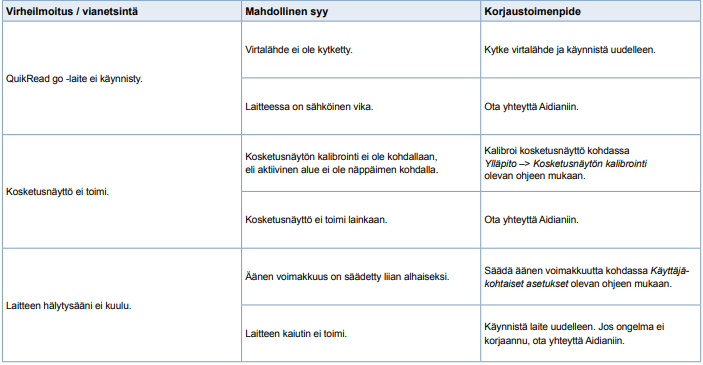 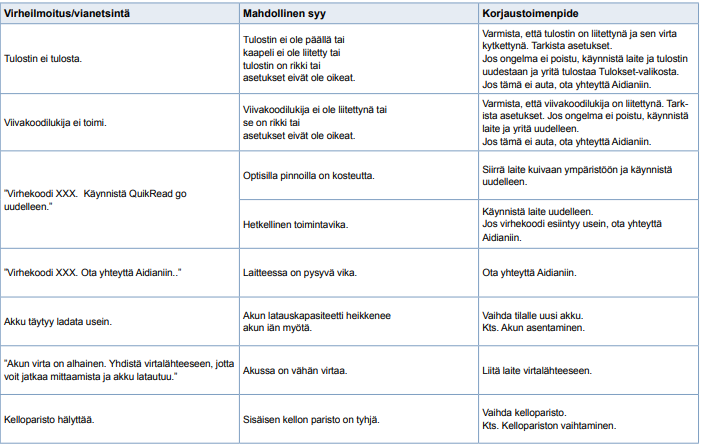 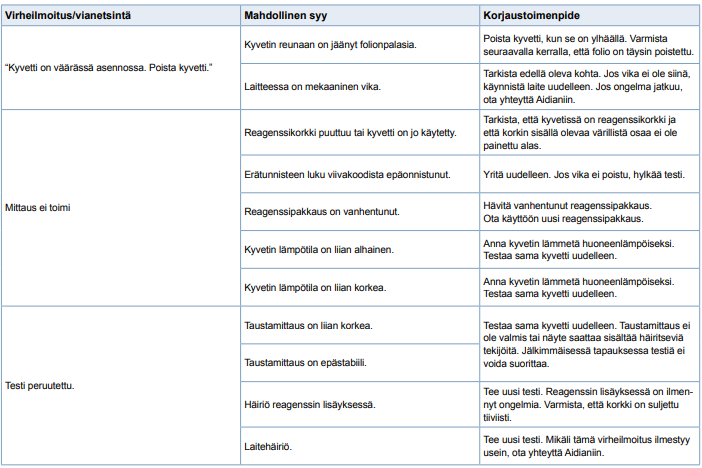 Liite 2b. QuikRead go easy CRP-testiin liittyvät virheilmoitukset.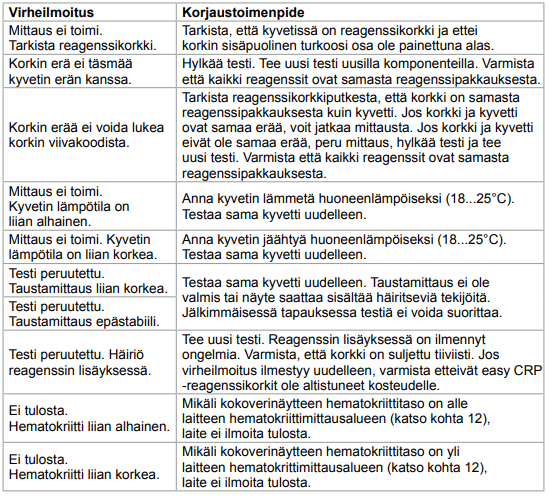 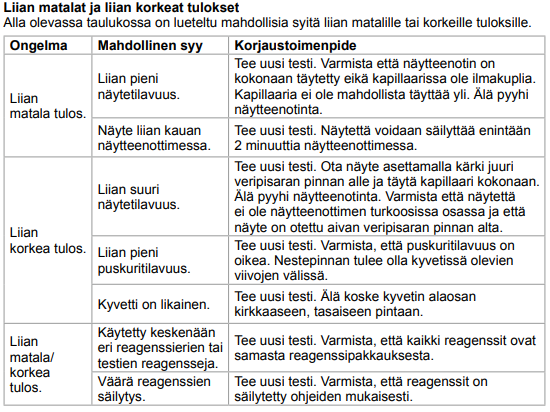 